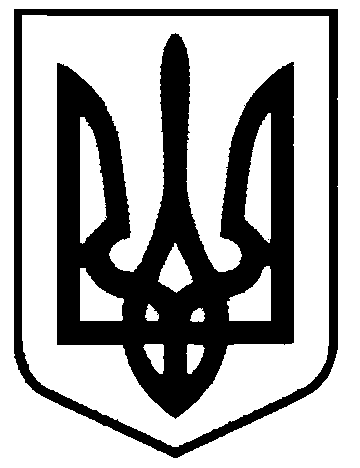 СВАТІВСЬКА МІСЬКА РАДАСЬОМОГО СКЛИКАННЯДВАДЦЯТЬ ВОСЬМА СЕСІЯРІШЕННЯвід 23 квітня 2019 р.    		        м. Сватове                                  	№ 28/____Про розгляд заяви ГУ Статистики у Луганській областіпро надання пільги зі сплати земельного податку на 2019 рік	Розглянувши заяву Головного управління статистики у Луганській області з проханням надати пільгу зі сплати земельного податку у 2019 році за земельну ділянку по пл. 50-річчя Перемоги, 3а, м. Сватове, загальною площею 1067м2, враховуючи, що надходження від плати за землю є однією з основних складових формування бюджету Сватівської міської ради, та приписи п.12.3.7 ст. 12 Податкового кодексу України, яким не дозволяється сільським, селищним, міським радам встановлювати індивідуальні пільгові ставки місцевих податків та зборів для окремих юридичних осіб та фізичних осіб - підприємців і фізичних осіб або звільняти їх від сплати таких податків та зборів, керуючись ст. 26 Закону України «Про місцеве самоврядування в Україні,Сватівська міська рада ВИРІШИЛА:Відмовити Головному управлінню статистики у Луганській області у звільнені від сплати земельного податку на 2019 рік за земельну ділянку по пл. 50-річчя Перемоги, 3а, м. Сватове, загальною площею 1067м2.Контроль за виконанням даного рішення покласти на комісію з питань бюджету, соціально-економічного розвитку, промисловості, підприємництва та регуляторної політики.Сватівський міський голова                                  			      Є.В. Рибалко